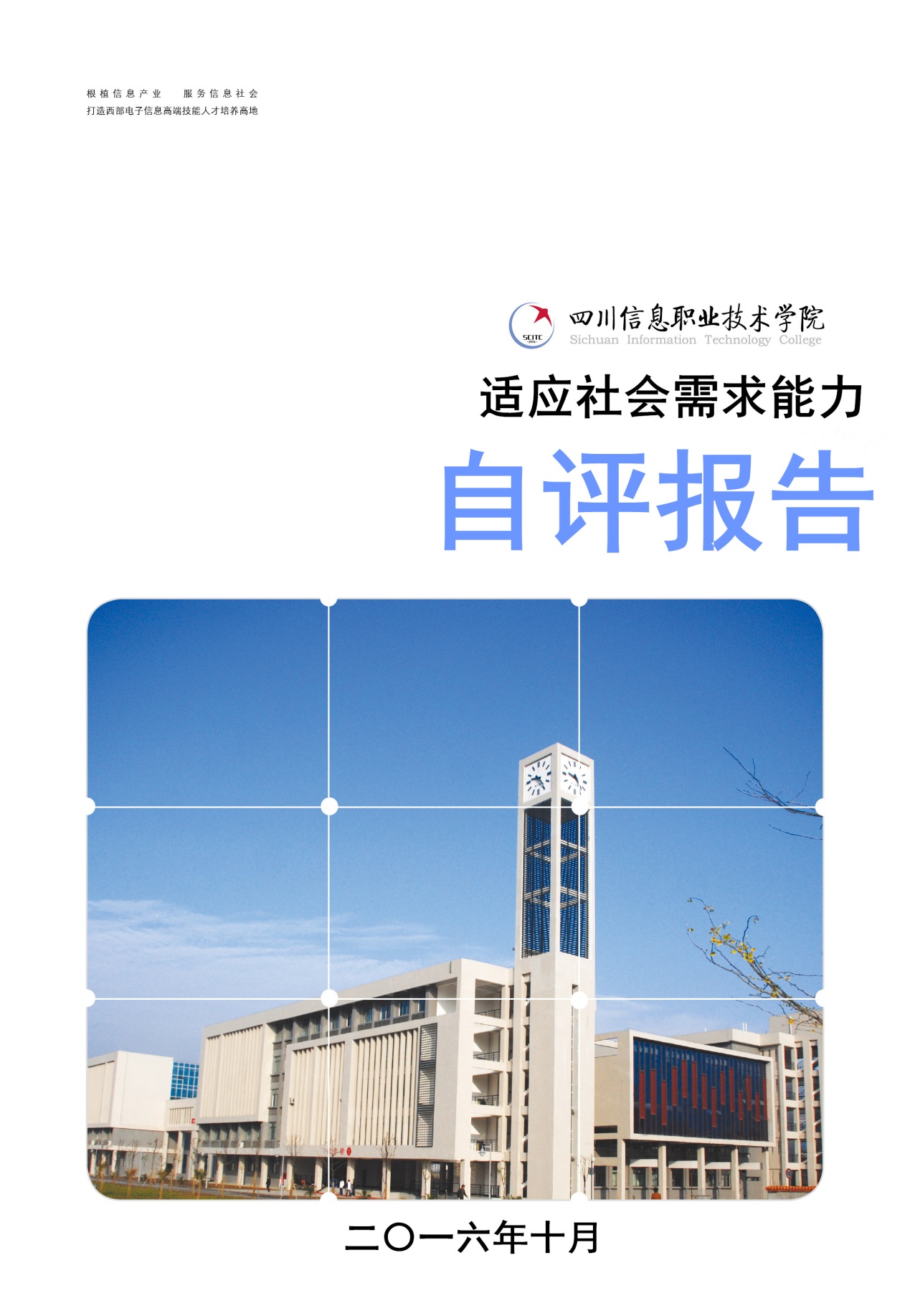 目 录一、改善办学条件，办学基础能力全面提高	2（一）经费保障充分，年生均财政拨款水平稳步上升	3（二）校企共建共筹，生均教学仪器设备值大幅增长	4（三）抢抓机遇，生均教学及辅助、行政办公用房面积得到提高	5（四）强化教育信息化建设，开发教学资源	6（五）共建共享，生均校内实践教学工位数较大改善	7二、坚持“引培并举”，打造“双师型”教学团队	7（一）“专兼结合”，生师比创新高	8（二）人才强校，建设 “双师型”师资队伍	9三、以职业能力为核心，提升专业人才培养水平	9（一）优化课程体系，课程开设结构合理	10（二）创新管理模式，保证校外实训基地实习时间	11（三）引企入校，企业订单学生比例高	11（四）师资共享，年支付企业兼职教师课酬高	12（五）推进校企合作，提供高效校内实践教学设备值	12(六)实处发力，专业点学生分布合理	13（七）推进专业与产业对接，与地方产业匹配度高	14（八）保证生源质量，努力提高“两率”	15四、以岗位为目标，促进学生职业能力发展	16（一）实行“双证书”制度，造就技能型人才	16（二）以学生就业为宗旨，提高就业率和就业质量	17（三）服务区域经济，毕业生以“川”为家	18五、校地共振，社会服务能力增强	19（一）拓展服务领域，政府购买服务到款额高	20（二）加强科技研发，技术服务到款额逐年提升	20四川信息职业技术学院适应社会需求能力自评报告四川信息职业技术学院是经四川省人民政府批准、教育部备案的电子信息类公办高等职业院校，隶属于四川省经济和信息化委员会。为贯彻落实国务院《关于加快发展现代职业教育的决定》（国发[2014]19号）、《教育部关于全面提高高等职业教育教学质量的若干意见》（教高[2006]16号）、《教育部关于推进高等职业教育改革创新引领职业教育科学发展的若干意见》（教职成[2011]12号）、《教育部关于印发<高等职业院校人才培养工作评估方案>的通知》（教高[2008]5号）等文件精神，学院坚持“以德树人为根本，以服务发展为宗旨，以促进就业为导向”，走“根植信息产业、培养信息人才、服务信息社会”的特色发展之路，社会办学机制和教育教学改革，全面提高学院适应社会需求能力和水平，充分发挥办学主体作用，加强内涵建设，促进产教融合、校企合作，激发办学活力，提高人才培养能力，服务于广元及周边地区的经济建设和社会发展。本着总结经验，展望未来的原则，现对学校人才培养工作进行了认真的自我评判，形成本自评报告。一、改善办学条件，办学基础能力全面提高学院分雪峰和东坝两个校区，共占地面积为54.27万平方米，生均76.74平方米，拥有22.18万平方米的全新的实训楼、教学楼、图书馆、学生公寓、餐厅、浴室等教学生活用房和功能齐全的实施设备。学院现设有机电工程系、电子工程系、信息工程系、经济与管理系、电气工程系、数字艺术系、汽车工程系、基础教育部等教学单位，开设了应用电子技术、软件技术、数控技术等39个高职专业，基本形成了以工科为主体，以电子信息为主导的专业结构体系。  在四川省教育厅、四川省经济和信息化委员会等上级主管部门的指导下，在广元市政府的支持下，通过多年的建设和发展，学校办学条件不断改善，办学基础能力得到全面提高。（一）经费保障充分，年生均财政拨款水平稳步上升08年汶川地震后，国家、省财政厅及广元市政府加大对学校经费的投入，逐年加大资金投入用于学校各项建设。2013年投入11422.03万元，2014年投入7761.97万元，2015年投入12996.19万元。近三年按国家标准，生均拨款2013年为7600元，2014年为9616元，2015年为12060元，2013—2015 年教育事业经费分别为1.11亿元、1.10 亿元和1.49 亿元，年平均增长率17.2%，其中财政拨款分别为0.56 亿元、0.72 亿元和1.15 亿元。同时学校实行统一领导、集中管理的财务管理体制，建立健全财务管理制度。科学编制预算、分级负责执行，提高经费使用效益，构建财务监督机制，建立内部审计和财务信息公开制度，保证资金安全。各项经费的使用实行严格的报销审批程序，凡涉及资金的支出，资金的申请和报销必须经过负责人、负责人所在部门领导、分管院领导等逐级审批，严格按照相关制度审查、核算专项资金的支付标准和支付依据；学院监审处对支出经费的使用进行全程监督、审计。通过层层审批，既保证了资金使用的安全性和合理性，同时也促进财务管理工作的科学化、制度化、规范化、程序化，保证了财务经费的合理使用。主管部门逐年加大对给学院的财政拨款，学院保证各项资金合理使用，为学院的教育教学及教研工作有序开展奠定了坚实的基础。（二）校企共建共筹，生均教学仪器设备值大幅增长以满足教学、生产、技能培训、科研和职业技能鉴定一体化功能为目标，依托校企合作平台，学院聘请行业、企业技术骨干和专家参与各专业校内实训基地建设。企业捐赠仪器、设备与软件80余万元建设了苹果软件开发实训室、自动化设备应用与维护实训室。2013—2015 年共计投入2066万元建设资金，新建、扩建和完善了25个实验实训室，校内实训场所面积达到28957.62平方米。学校建有校外实训基地122个，覆盖专业39个，平均每个专业校外实训基地数3.13个。不断开发新的实训项目，加强项目化教学改革、创新教学方法，加大实习实训在教学中的比重，校内生产性实训学时平均比例从原来的35%增加到42%。在企业的支持下，新增26个校外实训基地。到2015年，学院现有各种教学仪器设备总值5799.9万元，生均7887.8元。设备总值和生均设备值均得到大幅增长，校内实践教学条件明显改善，在提高技术技能人才培养质量的同时提高服务社会的能力，确保全院学生生产实习和半年以上的顶岗实习及实验实训。（三）抢抓机遇，生均教学及辅助、行政办公用房面积得到提高学院抓住机遇，践行《普通高等学校基本办学条件指标（试行）》，全面完成新校区建设。在国家和广元市政府的大力扶持下，学校现有学生宿舍10栋，建筑面积5.22万平方米，均为6人间，教学及辅助、行政办公用房面积为19.45万平方米，生均26.45平方米。2011年广元市政府决定建设创业孵化园，学院审时度势，果断决定，争取市政府投资326.77万元，共建创业孵化园。充分发挥学院的专业、技术优势和政府的政策、管理优势，对创新创业苗圃培育中具有市场潜力的项目进行种子孵化。（四）强化教育信息化建设，开发教学资源学院高度重视信息化教学条件的改善，与中国电信广元分公司校企合作，采用先进的SDH、光网络等通信技术共同完成机房建设，同时将学院中心机房建成以广元电信重要分支综合接入局站，并覆盖广元市教育园区所有及周边党政企事业单位、金融、小区等用户的电信级全业务运营、支撑网络系统，成为辐射教育园区的综合通信运营中心。目前校园介入互联网带宽3000Mbps,校园网主干最大宽带1000 Mbps，教学用终端（计算机）2237台，每百名学生拥有30台。网络信息点12800个，所有教室均安装电脑、投影仪等设备。学院无线网全员覆盖，每位师生皆有校园一卡通，能满足师生校内就餐、图书借阅、校内购物、上机上网，系部老师还能进行实训管理、住宿管理、学籍管理等。现有19000GB数字资源，上网课程130门，给学生提供了多媒体课件、网上答疑、网上作业、交流讨论。学院相关部门能借助于信息化手段完成行政办公管理、教务教学管理、招生就业管理、学生管理、顶岗实习管理、教学质量管理，建有网络课程及教学系统、教学资源库系统、课堂及实训教学系统、数据管理系统、人人通空间、校园门户系统、网络及信息安全系统等。（五）共建共享，生均校内实践教学工位数较大改善   以满足教学、生产、技能培训、科研和职业技能鉴定一体化功能为目标，依托校企合作平台，通过专业建设委员会聘请行业、企业技术骨干和专家参与各专业校内实训基地建设，实现校企共同规划、共同建设，环境建设按照企业真实环境布置，实训基地设备以企业中实际使用的先进设备为标准，促进教学过程与生产过程的真正对接。校企共建校外实习基地122个；校内实训楼6栋，建筑面积2.9万平方米。有联想、模具制造技术、软件技术等校内实训基地25个，校外实训基地122个。2015年度接待学生实习（含顶岗实习）4538人次，接待半年顶岗实习学生人数1276人，接收学生就业人数978人。实训室有实践教学工位数3122个。生均0.42个。经过学院和企业的共同参与，校内实践教学条件明显改善，在提高技术技能人才培养质量的同时提高服务社会的能力。二、坚持“引培并举”，打造“双师型”教学团队学院高度重视师资队伍建设，坚持“引培并举”原则，实施高层次人才培养工程，强化师资培训，师资队伍水平提升明显。为让学生较多了解企业生产经验，学校新聘221名企业兼职教师，并加强对兼职教师的管理，发挥兼职教师实践教学的特长，让兼职教师参与学校专业建设、教学改革、人才培养工作，与学校老师共同进行精品资源共享课程建设，参与专业人才培养方案的制订、课程教学大纲和实训指导书的编写、课程设计与开发、实践教学、实习实训基地建设，为学校人才培养工作作出了巨大的贡献。培养“双证”人才，必然要求有“双师型”的教师。可以说，“双师型”教师队伍建设是高等职业教育改革和发展的根本。学院始终牢牢抓住师资队伍建设这个关键环节，树立“全方位、开放式”建设理念，确立“专兼结合、双师结构”目标，建立“校企共建、分配激励”机制，构建“双方联动，双岗交替，双向培养”模式。（一）“专兼结合”，生师比创新高学院高度重视师资队伍建设，坚持“专兼结合”的原则，注重运用政策杠杆，不断深化人事改革，优化师资结构，强化师资培训，师资队伍水平提升明显。目前学院有专任教师320人，其中正高级职称教师16人。副高级职称教师114人。新聘企业兼职教师达221人，生师比创新高，达13.59，远远高于国家18的标准。现有师资水平完成能满足全校学生的上课、实验、实训和实习等学习活动。（二）人才强校，建设 “双师型”师资队伍学院重视教师双师素质培养。修订了《双师素质专业教师队伍建设及认定办法》，通过多种方法和途径，提升队伍双师素质采取各种积极措施培养“双师型”素质教师。现有126名教师已成为“双师”素质教师，重点专业专任专业教师“双师”素质比例达到90%以上。依托校企合作，推进双师结构教学团队建设，培养出一批技术过硬的能工巧匠型双师教学骨干，使我院专业建设和教学工作更加贴近生产实际，帮助学生能真正学到一线技术，为他们的就业、创业奠定了建设的技术基础。三、以职业能力为核心，提升专业人才培养水平学院始终坚持以提高学生职业能力为核心、立德树人为根本任务，紧扣电子信息产业和区域经济社会发展态势和需求，主动适应国家加快转变经济发展方式对高素质技术技能人才的要求，办学实践过程中，不断优化“双元主体、平台+方向、双证融合、双学分制”人才培养模式。通过单招及高考招收全日制普通三年制高职、对口高职学生，目前在校生7353人。开设有软件技术、计算机网络技术、应用电子技术、数控设备应用与维护、会计、汽车技术服务于营销、电气自动化技术、动漫设计与制作等39个专业。（一）优化课程体系，课程开设结构合理根据技术领域和职业岗位（群）的任职要求，参照相关的职业资格标准，不断优化课程体系和教学内容，构建完善的三大课程体系，各专业开设有纯理论课（A类）、实践+理论课（B类）、纯实践课（C类）。其中A类课程共346学时，占总学时的0.8%，B类课程13565学时，占总学时的32.8%，C类课程27426学时，占总学时的66.4%，课程开设结构合理，体现了以理论为基础，实践为主导，强化学生的实践技能，达到培养技术技能型人才的目的。学院积极推进课程教学改革，以服务专业和职业发展为目标，以岗位能力和职业素质要求优化课程，建设省级精品资源共享课程8门，院级精品资源共享课程18门，投入建设并增加了310门共计500G的教学资源，开展“混合式”教学，满足了学生线上线下学习。充分发挥了以学生为主体、自主学习的主动性。（二）创新管理模式，保证校外实训基地实习时间大学生往往通过实习才能迅速的掌握所学理论知识。学校重视顶岗实习工作，全面实施“2.5+0.5”培养模式，定期组织学生到校外实习基地实习、实训，确保定岗实习专业覆盖率100%，保证每生有半年以上的顶岗实习。加强顶岗实习全过程管理，制定了《四川信息职业技术学院顶岗实习管理办法》。 顶岗实习过程中实行“双线”组织管理：即企业管理机构和学院管理机构“双机构”管理；企业指导教师和学院制度教师“双导师”指导。通过多种举措，既保证了学生校外实训基地实习时间，有保证了实习效果，使学生能把理论和实践有机结合起来，毕业后就能在生产一线工作，较早地融入企业生活。（三）引企入校，企业订单学生比例高学院强化与企业深度合作，和联想、指向软件、京东等企合作开设专班,实现学生零距离就业,为企业量身打造高技能人才.联手知名企业,建立“联想学院”、“智翔软件学院”等二级学院,积极探索、实践“校企双主体介入式”办学模式,多元化多形式校企合作的开展,基本打造了“校企合作办学、合作育人、合作就业、合作发展”的框架，完成订单培养。近三年，企业订单培养毕业学生939人，约占毕业生的19%左右。（四）师资共享，年支付企业兼职教师课酬高为提高教学质量，促进专业学习与工作岗位的对接，学校依托校企合作，聘请企事业单位高水平的一线专业人员为兼职教师，进行专业课教学。同时学院加强对兼职教师的管理，并支付相应的报酬，鼓励兼职教师参与教研教改，共同讨论人才培养方案，提高学院育人质量。目前，新聘企业兼职教师达221人，支付企业兼职教师课酬总额2013年为370万元，2014年为264.9万元，2015年为286.93万元。支付企业兼职加上课酬将近学院课时津贴的40%，有效地吸引了大批优秀企业专家来我院兼职上课，提高了育人质量。（五）推进校企合作，提供高效校内实践教学设备值以满足教学、生产、技能培训、科研和职业技能鉴定一体化功能为目标，依托校企合作平台，通过专业建设委员会聘请行业、企业技术骨干和专家参与各专业校内实训基地建设，实现校企共同规划、共同建设，环境建设按照企业真实环境布置，实训基地设备以企业中实际使用的先进设备为标准，促进教学过程与生产过程的真正对接。同时，企业捐赠仪器、设备与软件80余万元建设了苹果软件开发实训室、自动化设备应用与维护实训室。(六)实处发力，专业点学生分布合理学院始终坚持“以工科类专业为主体，以电子信息类专业为主导”的专业发展定位，紧扣电子信息产业和区域经济社会发展态势和需求，按照“改造传统专业，强化重点专业，发展紧缺专业”的原则进行专业结构调整和优化。对接四川省电子信息产业群构建专业群：电子与通信技术专业群、计算机与数字媒体技术专业群、智能设备与控制技术专业群、现代装备与制造技术专业群等。在电子通信、计算机软件、计算机网络、机电工程等领域形成了明显的专业办学优势。通过专业结构调整，集聚优质办学资源，集中力量打造优势专业集群，形成整体合力，实现专业建设的集群化和特色化发展，服务于广元市电子信息产业，辐射至全省。目前学校在校生7353名，其中计算机科学与技术类1423人，电子信息类1763人，制造类567人，电气信息类291人,机电设备类1282人，建筑设计类433人，经济管理类1444人，公共管理类150人，形成以电子类、信息类为主，辐射其他专业。（七）推进专业与产业对接，与地方产业匹配度高学院秉承含义办学传统，科学制定专业建设规划，进一步明确了“服务地方设专业，校企合作建专业，特色发展强专业的专业建设思路。”制定了《四川信息职业技术学院专业设置与调整管理办法》、《四川信息职业技术学院中等专业群建设管理办法》等文件，规范了专业设置、调整、建设等相关工作。积极开展人才需求调研与分析，根据国家产业政策导向、广元及周边地区经济社会发展需求和毕业生就业等实际情况，及时调整专业设置，不断优化专业结构。近几年，四川省重点发展电子信息、装备制造等优势产业，推动电子信息、装备制造等发展成为万亿元产业集群。广元是我国三线重点建设地区，现建成了以雷达整机、计算机、电子元件、器件等产品为代表的电子机械军工装备产业基地——081火控雷达生产基地，成为我国电子机械产业布局的重要地区之一。同时广元正着力打造川陕甘结合部经济文化生态强市和中国西部低碳发展示范城市，急需大量电子信息、商贸、物流、旅游类等人才。学院主动对接四川及广元产业发展需求，设置了以电子信息专业为主，机电设备类、经济管理类等为支撑的专业结构，为四川及广元经济社会发展培养急需的电子信息、商贸、物流、旅游类等高端技能型专门人才，为区域经济社会的发展提供了智力支撑。（八）保证生源质量，努力提高“两率” 学院本着“坚持政策、统一组织、广泛宣传、齐抓共管、注重实效”的工作思路，加大对外宣传力度，拓展重视宣传渠道，扩大学院知名度，提高招生第一志愿上线率和报到率。2013年我院招生计划数为2075人，实际招生人数3816人，其中第一志愿报考数为3495人，招生计划完成率为184%；2014年我院招生计划数为1900人，实际招生人数3122人，招生计划完成率为164%，其中第一志愿报考数为2323人，自主招生计划数为200人，报名数为243人，实际招生186人，自主招生报考率为121.5%，自主招生完成率为93%；2015年我院招生计划数为1400人，实际招生人数1991人，招生计划完成率为142%，其中第一志愿报考数为1782人，自主招生计划数为700人，报名数为1096人，实际招生700人，自主招生报考率为257%，自主招生完成率为100%。经过川信人的不懈努力，我院的招生第一志愿上线率和报到率不断上涨，收到社会的一致好评，现已成为广元职业教育的一张名片。四、以岗位为目标，促进学生职业能力发展学院根据学生的职业发展轨迹，明确了各专业人才培养的岗位目标，深化课程改革，开展混合式教学，提高课堂教学质量。依托校企合作平台，提高顶岗实习的效率，提升人才培养质量，多举措促进学生职业能力发展。（一）实行“双证书”制度，造就技能型人才学院大力推行“双证书”制度，学院全面实施“双证书”制度，把毕业生“双证书”获取率与获取质量列为学院发展的质量目标之一，将核心职业资格证书所要求的职业技能作为制定人才培养方案的重要依据，不断规范考取职业资格证书工作，有效提升学生职业核心能力。各专业将“双证书”制度纳入人才培养方案中，将双证书获取作为毕业条件之一。把职业资格标准所要求的知识、能力、素质融入人才培养方案的课程体系和课程内容中，并将职业技能鉴定作为课程考核的一种方式，实现课程与职业标准的全面对接，切实提高学生职业能力。执行“以证代课、以证代学分”制度，将学生取得的各种职业资格证书，国家级、省级考试合格证书、行业认证证书等折算成一定学分，用于代替相关课程或任选课程学分，鼓励学生获取“双证”或“多证”以增强就业竞争力。全院所有专业均实施了“双证书”制度，2013年有878人获得国家颁发的与专业相关的职业资格证书，405人获得行业企业颁发的与专业相关的职业资格证书；2014年有637人获得国家颁发的与专业相关的职业资格证书，887人获得行业企业颁发的与专业相关的职业资格证书；2015年有961人获得国家颁发的与专业相关的职业资格证书，983人获得行业企业颁发的与专业相关的职业资格证书。近三年毕业生双证书获取率均达到98%左右，学生职业能力明显提升。同时实施“双学分”制度，助力学生全面发展。各专业将素质培养考核要求量化为12学分纳入人才培养方案，形成了课程教学学分(130-135学分)+素质拓展学分(12学分)的“双学分”制度。一方面，积极鼓励学生参加以“思想道德素质拓展、身心健康素质拓展、人文艺术素质拓展、科学与职业素质拓展”为核心的“雄鹰”素质拓展活动和大学生创新创业活动；另一方面，将素质教育融入课程体系，落实在课程教学及课程考核中，做到专业教育与素质教育并重。（二）以学生就业为宗旨，提高就业率和就业质量学院高度重视毕业生就业公正，建立完善的就业公正保障体系，加强就业创业教育，提高毕业生就业创业能力，开展就业创业系列活动，加强校政企合作，拓展毕业生就业渠道，促进毕业生充分就业，就业质量有很大程度提高。近三年毕业生就业率达98%左右。2013年毕业生1051人中，直接就业数为1050人，其中有51人直接升学，就业率为99.9%；2014年毕业生1601人中，直接就业数为1601人，其中有67人直接升学，就业率为100%；2015年毕业生2249人中，直接就业数为2119人，其中有118人直接升学，就业率为94.2%。经过学院积极协调校内外各方面力量，全方位、多渠道采取有力措施，毕业生就业呈现“对口率高、签约率高”的态势。同时毕业生在新的岗位能最大限度的发挥自身的潜能，受到用人单位的高度评价，提升了学院的社会声誉。（三）服务区域经济，毕业生以“川”为家学院成立了毕业生就业工作指导委员会，一方面面向广元及周边地区就业市场，不断调整专业方向，推进教学改革，使学生的职业方向和职业技能适应社会的需要；另一方面，千方百计调动一切力量沟通用人单位，为学生就业牵线搭桥；同时，在对学生的德育和人文素质教育中，把就业教育列为重要内容，使学生保持正确的就业期待，鼓励毕业生自主创业，从而提高了就业率和就业质量。2013年，有96人在当地就业，占9%，到中小微企业基层服务640人，占60.96%，到国家骨干企业就业168人，占16%；2014年，有3人自主创业，占1.9%，有152人在当地就业，占9.5%，到中小微企业基层服务1009人，占63%，到国家骨干企业就业224人，占14%；2015年，有1人自主创业，占0.05%，有146人在当地就业，占6.9%，到中小微企业基层服务1701人，占80.3%，到国家骨干企业就业335人，占15.8%。近三年，大部分毕业生从事的工作与所学专业相关，专业对口率约占90%左右，毕业生对本专业满意度较高。通过调查，学院近三年有30%左右的学生在广元市本地就业，40%左右在成都市就业，20%左右在广元市周边城市就业，凸显了学院服务地方经济的职能。五、校地共振，社会服务能力增强学院以提高社会服务和辐射带动能力为核心，以构建“1123”社会服务体系为重点，建立健全社会服务机制。着力服务于广元建成川陕甘交界处的经济、文化、生态强市战略。面向川北地区和信息行业开展继续教育、培训与技能鉴定，提供社会考试服务，使学院成为川北地区和信息行业的培训认证中心；与企事业单位、政府和协会合作，参与技术开发与攻关、提供技术信息咨询、承接项目建设与服务，力争成为区域中小企业技术开发与咨讯服务中心；发挥区域职教龙头作用，引领川北职业教育发展，影响和提升区域文化建设，将学院打造成区域职教发展与文化交流中心。（一）拓展服务领域，政府购买服务到款额高学院积极拓展服务领域，逐步扩大社会服务力度，构建了与政府、企业、社区密切联系的开放式培训体系，把社会服务的重点工作放在社会培训、技能鉴定、社会考试、技术咨询与服务等项目上，通过多种措施，积极承接广元各单位和企业的各类考试和专业培训（公安局系统的信息安全、经信委系统信息化、劳动局系统高技能人才培养、各大型企业专业技术人员的鉴定和培训），政府购买服务到款额较高。2013年，学院进行社会人员培训，获得88.26万元经费；2014年，获得53万扶贫专项经费，104.71万社会人员培训经费，共计157.71万元；2015年，获得31万扶贫专项经费，114.18万社会人员培训经费，共计145.18万元。（二）加强科技研发，技术服务到款额逐年提升学院积极与企事业单位、政府部门和行业协会合作，组建专业团队，搭建技术服务平台，开展多样服务，拓展技术咨询规模，参与技术开发与攻关、提供技术信息咨询、承接项目建设与服务，现已成为广元社会服务的一面旗帜。2013年，获得239.65万元的横向技术服务经费，7.5万元的培训服务经费，36.25万元技术交易经费；2014年，获得533.8万元横向技术服务经费，12.79万元培训服务经费，34.39万元技术交易经费；2015年，获得440.3万元横向技术服务经费，25.26万元培训服务经费，15.24万元技术交易经费。综上所述，四川信息职业技术学院适应社会需求能力较强，所设置的专业能较好地为广元及周边地区经济社会发展服务提供支持，培养出社会需要的高质量的专业技术人才。